Number Line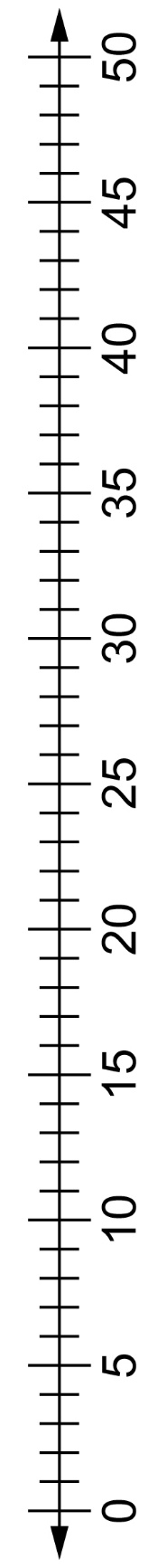 